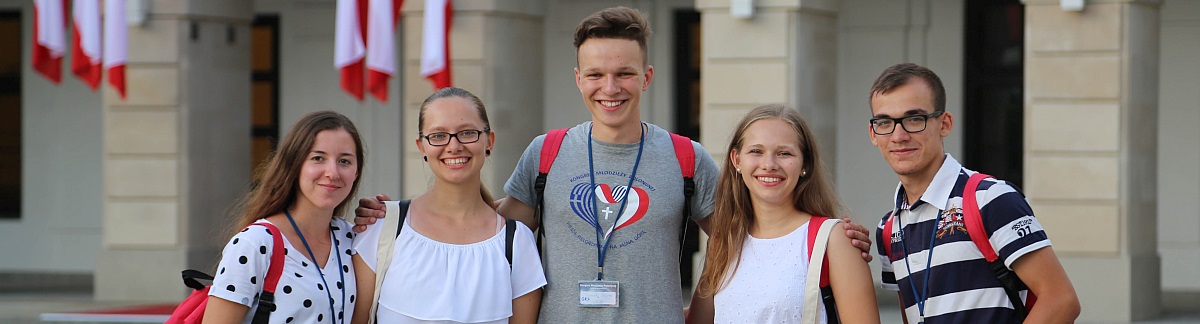 Warszawa 01.10.2020 r.Drodzy Młodzi Przyjaciele,W związku z sytuacją dotyczącą pandemii planowany Kongres Młodzieży Polonijnej w bieżącym roku w Krakowie musiał zostać przesunięty na inny termin. Doświadczając wspaniałej atmosfery 
na wcześniejszych Kongresach w 2016 i 2018 roku postanowiliśmy nie trwać w bierności, ale „zejść 
z kanapy” i przenieść się na 6 kontynent, który w przenośni u Papieża Franciszka oznacza internet. 
Z tego powodu zapraszamy młodzież polonijną, pochodzenia polskiego z całego świata do udziału 
w projekcie POLONIAONLINE.pl. W najbliższym czasie rozpoczniemy prowadzenie warsztatów on-line. Zajęcia będą odbywały się w małych, pięcioosobowych grupach, co niewątpliwie wpłynie pozytywnie na efektywność i atmosferę w czasie zajęć. Warsztaty Polonijna Akademia Dziennikarstwa są skierowane do tych wszystkich, którzy zainteresowani są zdobyciem umiejętności w zakresie komunikacji i informacji mającej na celu min. ewangelizację i promocję wartości chrześcijańskich. Warsztaty PAD obejmować będzie 5 spotkań 
po 90 minut. Druga propozycja dotyczy warsztatów eAmbasador kultury polskiej. Jest ona skierowana 
do osób, które pragną rozwijać swoje umiejętności w zakresie planowania i realizowania wydarzeń, pożytecznych społecznie inicjatyw oraz promocji kultury polskiej, ze szczególnym uwzględnieniem internetu. Warsztaty obejmują 7 spotkań po 90 minut. Przy realizacji takiego projektu ważne jest, aby każdy uczestnik wziął udział we wszystkich planowanych zajęciach! W powyższych warsztatach będzie mogło wziąć udział 40 osób - w ramach jednego warsztatu przewidziane są 4 pięcioosobowe grupy. Udział w warsztatach jest bezpłatny, 
a o udziale w warsztatach zadecyduje kolejność zgłoszeń.Projekt jest finansowany przez Departament Współpracy z Polonią i Polakami za Granicą 
w Kancelarii Prezesa Rady Ministrów.Partnerami w projekcie są: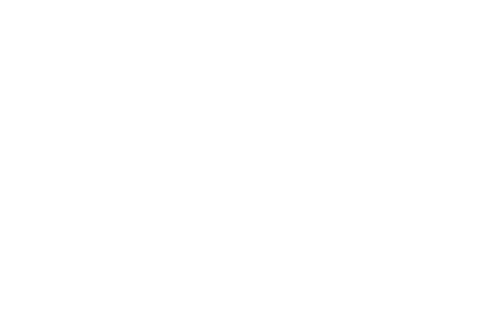 - Biuro KEP ds. Duszpasterstwa Emigracji Polskiej,- Zespół Pomocy Kościołowi na Wschodzie przy KEP,- Fundacja Niedziela. Instytut Mediów,- Katolickie Stowarzyszenie Młodzieży,- Młodzieżowa Agencja Informacyjna MAIKA.W załączniku znajduje się opis 
i terminarz warsztatów. 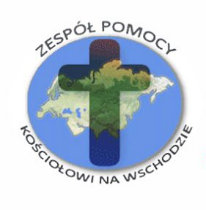 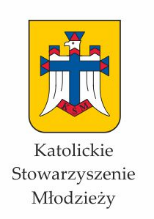 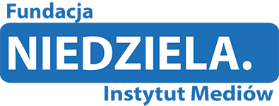 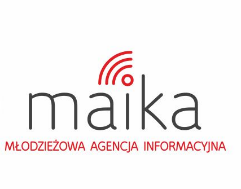 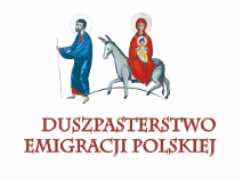 